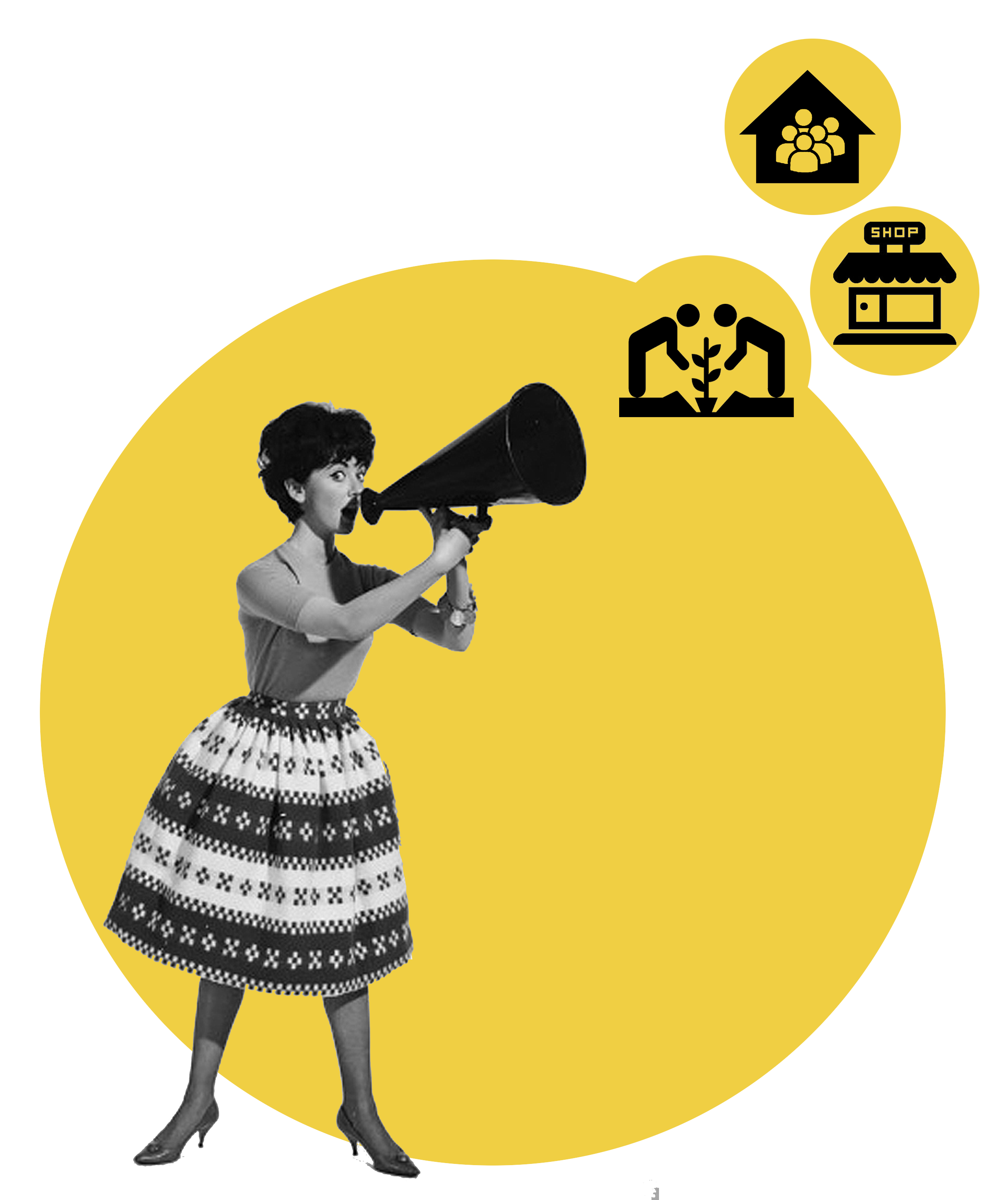 ARE YOU RUNNING A SPACE WITH YOUR COMMUNITY? SHARE YOUR STORY!Thank you for sharing your experience with Funding the Cooperative City!Please send to info@eutropian.org by 15th February 2016 the following material: The questionnaire3-5 images in high resolution (300 dpi)Existing project documentation - flyers, reports  (max 5 pages )QUESTIONNAIREName of reference personEmail of reference person Website of initiative (if available)Describe your space: what’s the size, type and location of your space, what activities do you accommodate?Describe your community: who are your visitors, collaborators, workers and public?Describe the urban impact of your space: how do you interact with the neighborhood? What kind of opportunities or services do you provide for the community?Describe your organizational model: are you a non-profit organization, for-profit company, informal group, etc? Describe your economic model: what kinds of financial and non-financial resources do you use, what kinds of revenues and expenses do you have, how do these contribute to your economic sustainability?Describe your most important alliances: what people, institutions, organizations, administrations do you have or would you like to have involved in your space?Describe your long-term perspective: where do you see your space in 3, 5, 10 years? What are the main barriers, limitations and potentials of your space? 